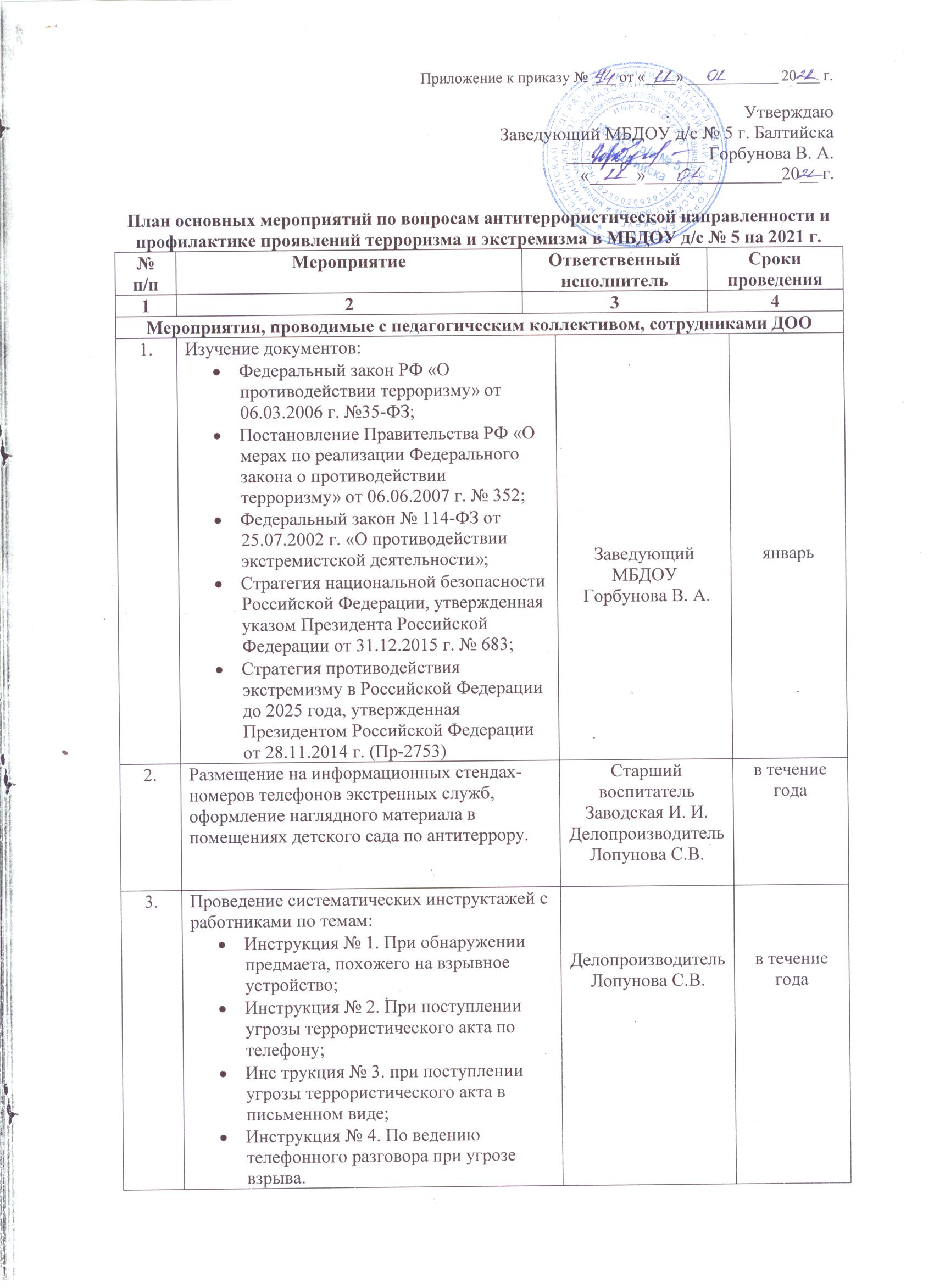 Инструкция № 5. При захвате террористами заложников.4.Контроль за пребыванием посторонних лиц на территории и в здании МБДОУ при регулярном функционировании записи видеонаблюдения.Старший воспитатель Заводская И. И.постоянно5.Регулярный, ежедневный осмотр и обход территории детского сада.Старший воспитатель Заводская И. И.Заведующий хозяйствомв течение года6.Размещение материалов по вопросам противодействия терроризму на сайте детского сада.Обновление стендов по антитеррористической безопасности.Старший воспитатель Заводская И. И.Музыкальный руководитель Горяйнова В. В.в течение года7.Проведение объективных тренировок по антитеррору.Делопроизводитель Лопунова С.В.по плану8.Проведение круглого стола «Генезис экстремизма и терроризма (истоки и причины)Делопроизводитель Лопунова С.В.апрель9.Проведение круглого стола «Что мы знаем о терроризме»Делопроизводитель Лопунова С.В.сентябрьМероприятия, проводимые с воспитанникамиМероприятия, проводимые с воспитанникамиМероприятия, проводимые с воспитанникамиМероприятия, проводимые с воспитанниками8.Беседа «О несовпадении приятной внешности и добрых намерений»Малоподвижная игра «Знакомый, свой, чужой»Воспитателиянварь9.Проблемно-игровая ситуация: «Что мы знаем об опасных предметах?»Беседа «Разбор возможных сложных ситуаций в жизни и поведении детей».Воспитатели февраль10.Дидактическая игра «Хорошо – плохо».Досуг «Красная Шапочка и Волк»Беседа «Правила поведения при общении с незнакомыми людьми»Воспитателимарт11.Занятие «Игры во дворе»Разыгрывание ситуаций «Будь осторожен с незнакомыми людьми»Беседа «Можно ли разговаривать с незнакомыми людьми»Воспитателиапрель12.Чтение художественной литературы, стихотворений о ВОВ.Тематический утренник  «День Победы».Беседы о войне, о  подвигах  наших воинов.Организация  выставки рисунков и поделок  «Военная слава России».Воспитатели, старший воспитатель Заводская И. И., музыкальный руководитель Горяйнова В. В.май13.Беседы «Действия при обнаружении подозрительного предмета»Организация выставки детских рисунков «Этот мир для всех!»Мероприятия в рамках Дня защиты детей;Мероприятия в рамках праздника «День России»Старший воспитатель Заводская И. И., воспитатели, музыкальный работник Горяйнова В. В.июнь14.Беседа «К кому можно обращаться за помощью, если потерялся на улице»Развлечение «День дружбы»Воспитателииюль15.1. Проблемно-игровая ситуация: «Что мы знаем об опасных предметах?».2. Беседа с детьми «Проявление бдительности»Воспитателиавгуст16.Акция «Белые шары», посвященная Дню солидарности в борьбе с терроризмом.Конкурс рисунков «Мы за мир! Мы против террора!»Беседа с детьми «Подозрительные люди и предметы»Воспитателисентябрь17.Беседа «Терроризм – это угроза обществу»Деловая игра «Опасные ситуации»Воспитателиоктябрь18Праздничное мероприятие, посвященное Дню народного единства.Беседа «Герои – избавители России: простой человек Кузьма Минин и воевода князь Дмитрий Пожарский».Воспитателимузыкальный работник Горяйнова В. В.ноябрь19Беседа «Один дома»Чтение произведения С.Михалкова «Дядя Степа милиционер»ВоспитателидекабрьМероприятия, проводимые с родителямиМероприятия, проводимые с родителямиМероприятия, проводимые с родителямиМероприятия, проводимые с родителями20.1. Родительское собрание «Как защитить своего ребенка от опасности»2.  Проведение бесед с родителями о        режиме посещения МБДОУ.Воспитатели январь21.Информирование родителей с инструкциями по профилактике экстремизма, терроризма.Воспитателифевраль22.Консультация «Как определить, что предмет может быть взрывным устройством»Воспитателимарт23.Консультация для родителей «Как рассказать   детям о войне» Воспитатели апрель24.Участие в акциях:«Георгиевская ленточка»«Бессмертный полк»Консультация для родителей «Формирование толерантного поведения в семье»Воспитатели, старший воспитатель, родителимай25.Подготовка информационного уголка, посвященного вопросам безопасности, противодействию терроризмуБеседы с родителями о необходимости усиления бдительности и контроля за детьми в местах массового скопления людейСтарший воспитатель, воспитателииюнь26.      1.  Консультация для родителей «Как             оградить ребенка от             злоумышленников»Воспитатели июль27.       1. Анкетирование для родителей «Что вы            знаете о терроризме. Как ему             противостоять»Старший воспитатель август28.Проведение родительских собраний с включением вопросов, касающихся терроризма и мер и способов его предупреждения.Старший воспитатель, воспитателисентябрь29.      1.  Консультация для родителей «4 НЕ»  Воспитателиоктябрь30.      1.  Консультация для родителей «Как            определить, что предмет может быть            взывным устройством»Воспитателиноябрь31.      1. Памятка для родителей «Учим ребенка            безопасному поведению»Воспитатели декабрь